От 22.02.2024 гСкидки от объема свыше 150 000 руб. рассчитываются с руководством. КПБ Бязь пл. 125 гр.КПБ Бязь пл. 100гр.КПБ Перкаль.КПБ Поплин.КПБ Полисатин 5D.КПБ  САТИН 100% хлопокПлед Велсофт .Плед Велсофт однотонный .Мягкий инвентарь.Желаем успехов в бизнесе!Тел. (4932) 34-44-80Сот.: 8-960-503-89-99Email: ergoteks@mail.ruСайт: www.ergoteks.ruВсе фотографии Вы можете посмотреть на нашем сайте: www.ergoteks.ruСкидки от 300 тыс. руб. обговариваются с руководством!!!Желаем успехов в бизнесе вместе с нами!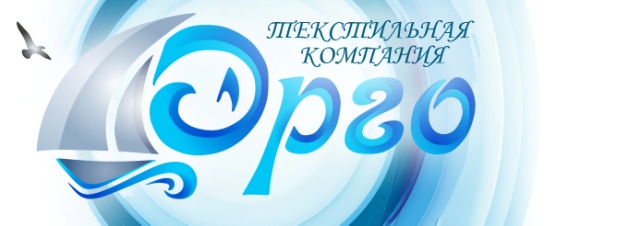 Оптово-производственная фирма ТМ "Эрго-Текс" 
г. Иваново, ул. Поляковой, д.8 
Тел. 8 (4932) 34-44-80Сот.: 8-960-503-89-99e-mail: ergoteks@mail.ruсайт: www.ergoteks.ruООО «ЭРГО-ТЕКС»Наименование товара.ОписаниеЦена: от 7 000 руб. до 39 999 руб.Цена: от 40 000 руб. до 69 999 руб. 2%Цена: от 70 000 руб. до 149 999 руб.4%КПБ бязь 1,5 сп. Пододеяльник: 215х147 - 1 шт. Простыня:  215х147 - 1 шт. Наволочки: 70х70 - 2 шт.1280 руб.1254 руб. 1229 руб.КПБ бязь 2-х сп.Пододеяльник: 218х175 -1 шт., Простыня: 218х175 - 1шт.Наволочки 70х70-2шт.1450 руб.1421 руб.1392 руб.КПБ бязь 2-х сп. с европростынейПододеяльник: 218х175 - 1 шт. Простыня: 240х218 - 1 шт. Наволочки: 70х70 - 2 шт.1590 руб.1558 руб.1526 руб.КПБ бязь ЕВРОПододеяльник 200х218 см - 1 шт. простынь 240х218 см 1 шт. Наволочка 70х70 см - 2 шт.1680 руб.1646 руб.1613 руб.КПБ бязь 1,5 сп.(Подросток)КПБ бязь 1,5 сп подросток (простыня на резинке)Пододеяльник: 215х147 - 1 шт. Простыня:  215х147 - 1 шт. Наволочки: 70х70 - 2 шт.Пододеяльник: 215х147 - 1 шт. Простыня:  90х200х20 - 1 шт. Наволочки: 70х70 - 1 шт.1180 руб.1230 руб.1156 руб.      1205 руб.1133 руб.     1181 руб.КПБ бязь СемейныйПододеяльник: 215х147 – 2шт
простыня:220х240 – 1шт
наволочка:70х70 – 2шт2000 руб.1960 руб.1920 руб.КПБ бязь детский (ясли)Пододеяльник:  110х145-1 шт. Простыня:110х150-1 шт. Наволочки:40х60 - 1 шт.670 руб. 657 руб.643 руб.КПБ бязь детский (ясли) на резинкеПододеяльник:  110х145 - 1 шт. Простыня:          60х120х15 - 1 шт. Наволочки:        40х60 - 1 шт.700 руб. 686 руб.672 руб.Наименование товара.ОписаниеЦена: от 7 000 руб. до 39 999 руб.Цена: от 40 000 руб. до 69 999 руб.Цена: от 70 000 руб. до 149 999 руб.КПБ бязь 1,5 сп.Пододеяльник: 210х147 - 1 шт.Простыня:  210х150 - 1 шт.Наволочки: 70х70 - 2 шт.900 руб.882 руб.864 руб.КПБ бязь 2-х сп.пододеяльник 210х175-1 шт., Простыня 210х175-1шт.,Наволочки 70х70-2шт.,1020 руб.1000 руб.979 руб.КПБ бязь подростокПододеяльник:210х147 -1 шт.Простыня:210х150 - 1 шт. Наволочки: 70х70 - 1 шт.840 руб.823 руб.806 руб.КПБ Деткий (яселька)Пододеяльник:  110х145 - 1 шт. Простыня:          110х150 - 1 шт. Наволочки:        40х60 - 1 шт.490 руб.480 руб.470 руб.Наименование товара.ОписаниеЦена: от 7 000 руб. до 39 999 руб.Цена: от 40 000 руб. до 69 999 руб.Цена: от 70 000 руб. до 149 999 руб.КПБ Перкаль 1,5 сп.КПБ Перкаль 1,5 сп. (подросток)Пододеяльник: 215х147 - 1 шт. Простыня: 215х147 - 1 шт. Наволочки: 70х70 - 2 шт.1440 руб.1380 руб.1411 руб.1352 руб.1382 руб.1325 руб.КПБ Перкаль 2-х сп.КПБ Перкаль 2-х сп (простыня на резинке 160х200х20)Пододеяльник: 218х175 - 1 шт. Простыня: 218х175 - 1 шт. Наволочки: 70х70 - 2 шт.Пододеяльник: 218х175 - 1 шт. Простыня: 160х200х20 - 1 шт. Наволочки: 70х70 - 2 шт1650 руб.1880 руб.1617 руб.1842 руб.1584 руб.1805 руб.КПБ Перкаль 2-х сп. с европростынейПододеяльник: 218х175 - 1 шт. Простыня: 240х218 - 1 шт. . Наволочки: 70х70 - 2 шт.1820 руб.  1784 руб. 1747 руб.КПБ Перкаль ЕвроКПБ Перкаль евро (простыня на резинке (180х200х20)Пододеяльник: 200х218 - 1 шт. Простыня: 240х218 - 1 шт. Наволочки: 70х70 - 2 шт.Пододеяльник: 200х218 - 1 шт. Простыня: 180х200х20 - 1 шт. Наволочки: 70х70 - 2 шт1930 руб.1990 руб.1891 руб.1950 руб.1853 руб.1910 руб.КПБ Перкаль СемейныйПододеяльник: 215х147 - 2шт , Простыня :220х240 - 1шт,  наволочка: 2шт.-70х702320 руб.2274 руб.2227 руб.Наименование товара.ОписаниеЦена: от 7 000 руб. до 39 999 руб.Цена: от 40 000 руб. до 69 999 руб.Цена: от 70 000 руб. до 149 999 руб.КПБ Поплин 1,5 сп.С цифрамиС названиямиоднотонныйПоплин 1,5 сп (подросток)Пододеяльник: 215х147 - 1 шт.Простыня:  215х147 - 1 шт.Наволочки: 70х70 - 2 шт.Пододеяльник: 215х147 - 1 шт.Простыня:  215х147 - 1 шт.Наволочка: 70х70 - 1 шт1310 руб.1430 руб. 1530 руб.1330 руб.     1284 руб.1401 руб.1499 руб.1303 руб.1258 руб.1373 руб.1469 руб.1277 руб.КПБ Поплин 2-х сп.С цифрамиС названиямиоднотонныйПододеяльник: 218х175 -1 шт., Простыня: 218х175 - 1шт.,Наволочки 70*70-2шт.,1490 руб.1640 руб.1750 руб.1460 руб.1607 руб.1715 руб.1430 руб.1574 руб.1680 руб.КПБ Поплин 2-х сп.с европростынейС цифрамиС названиямиоднотонныйПододеяльник: 218х175 - 1 шт. Простыня: 240х218 - 1 шт. . Наволочки: 70х70 - 2 шт.1640 руб.1810 руб. 1910 руб.1607 руб.1774 руб. 1872 руб.1574 руб.1701 руб.1834 руб.КПБ Поплин ЕВРОС цифрамиС названиямиоднотонныйпододеяльник 200х218 см – 1 шт простынь 240х218 см 1 шт.наволочка 70х70 см - 2 шт.1730 руб.1910 руб.2030 руб.1695 руб.1872 руб.1989 руб.1661 руб.1834 руб.1949 руб.КПБ Поплин СемейныйС цифрамиС названиямиоднотонныйПододеяльник: 215х147 – 2шт
простыня:220х240 – 1шт
наволочка:70х70 – 2шт2060 руб.2300 руб.2490 руб.2019 руб.2254 руб.2440 руб.1978 руб.2208 руб.2390 руб.Наименование товара.ОписаниеЦена: от 7 000 руб. до 39 999 руб.Цена: от 40 000 руб. до 69 999 руб.Цена: от 70 000 руб. до 149 999 руб.Полисатин 5D1,5 сп.пододеяльник 210х147- 1 шт, простыня 215х147- 1 шт, наволочка (2шт) 70х70630 руб.617 руб.605 руб.Полисатин 5D2х сп.пододеяльник 210х175- 1 шт, простыня 218х175- 1 шт,наволочка (2шт) 70х70700 руб.686 руб.672 руб.Полисатин 5D2х сп.с европростынейПододеяльник: 210х175 - 1 шт. Простыня: 240х218 - 1 шт. . Наволочки: 70х70 - 2 шт.760 руб. 745 руб. 730 руб. Полисатин 5DЕВРОпододеяльник 200х210, простыня 240х218, наволочка (2шт) 70х70800 руб.784 руб.768 руб.Полисатин 5D СемейныйПододеяльник: 210х147-2шт
простыня:220х240 – 1шт
наволочка:70х70 – 2шт930 руб.911 руб.893 руб.Наименование товара.ОписаниеЦена: от 7000 руб. до 39999 руб.Цена: от 40000 руб. до 69999 руб.Цена: от 70000 руб. до 149999 руб.КПБ сатин 1,5 сп.С цифрамиС названиямиПододеяльник: 215х147 - 1 шт. на молнии. Простыня:215х147 - 1 шт. Наволочки: 70х70 - 2 шт.на молнии1550 руб.2150 руб.1519 руб.2107 руб.1488 руб.2064 руб.КПБ сатин 2-х сп.С цифрамиС названиямиПододеяльник: 218х175 - 1 шт на молнии. Простыня: 218х175 - 1 шт. Наволочки: 70х70 - 2 шт.на молнии1770 руб.2450 руб.1735  руб.2401 руб.1699 руб.2352 руб.КПБ сатин  2-х сп. с европростынейС цифрамиС названиямиПододеяльник: 218х175 - 1 шт.на молнии. Простыня: 240х218 - 1 шт. . Наволочки: 70х70 - 2 шт.на молнии1940 руб. 2690 руб. 1901 руб. 2636 руб.1862 руб.2582 руб.КПБ сатин Евро minС цифрамиС названиямиПододеяльник: 200х218 - 1 шт.на молнии. Простыня: 240х218 - 1 шт. Наволочки: 70х70 - 2 шт.на молнии2050 руб.2870 руб.2009 руб.2813 руб.1968 руб.2755 руб.КПБ сатин СемейныйС цифрамиС названиямиПододеяльник: 215х147 - 2шт.на молнии. Простыня :220х240 - 1шт,  наволочка:70х70-2шт.на молнии2430 руб.3350 руб.2381 руб.3283 руб.2333 руб.3216 руб.Наименование товара.Цена: от 7 000 руб. до 39 999 руб.Цена: от 40 000 руб. до 69 999 руб.Цена: от 70 000 руб. до 149 999 руб.1,5 сп. Велсофт, 100 % полиэстер
плотность 300 ± 12 гр/м²1000 руб.980   руб.960 руб.2-х сп. Велсофт, 100 % полиэстер
плотность 300 ± 12 гр/м²1100  руб.1078  руб.1056  руб.Евро. Велсофт, 100 % полиэстер
плотность 300 ± 12 гр/м²1200 руб.1176  руб.1152  руб.Наименование товара.Цена: от 7 000 руб. до 39 999 руб.Цена: от 40 000 руб. до 69 999  руб.Цена: от 70 000 руб. до 149 999 руб.1,5 сп. Велсофт, 100 % полиэстер
плотность 300 ± 12 гр/м²1000 руб.980  руб.960 руб.2-х сп. Велсофт, 100 % полиэстер
плотность 300 ± 12 гр/м²1100  руб.1078  руб.1056  руб.Евро. Велсофт, 100 % полиэстер
плотность 300 ± 12 гр/м²1200 руб.1176  руб.1152  руб.Наименование товараЦена: от 7 000 руб. до 39 999 руб.Цена: от 7 000 руб. до 39 999 руб.Цена: от 40 000 руб. до 69 999 руб.Цена: от 40 000 руб. до 69 999 руб.Цена: от 70 000 руб. до 149 999 руб.Цена: от 70 000 руб. до 149 999 руб.Цена: от 70 000 руб. до 149 999 руб.Подушка (Холлофайбер) Ткань – полиэстер, наполнитель - холлофайберРазмер: 50х70290 руб.290 руб.284 руб.284 руб.278 руб.278 руб.278 руб.Подушка (Холлофайбер) Ткань – полиэстер, наполнитель – холлофайберРазмер: 70х70360 руб.360 руб.353 руб.353 руб.346 руб.346 руб.346 руб.Подушка(Бамбук) (Овечка)(Верблюд) Ткань – полиэстер,Наполнитель – файтексон (шарики),  упаковка – сумка ПВХ, вкладыш Размер: 50х70400 руб.400 руб.392 руб.392 руб.384 руб.384 руб.384 руб.Подушка(Бамбук) (Овечка)(Верблюд) Ткань – полиэстер,Наполнитель – файтексон (шарики),  упаковка – сумка ПВХ, вкладыш Размер: 70х70500 руб.500 руб.490 руб.490 руб.480 руб.480 руб.480 руб.Одеяло (Холлофайбер) 1,5 сп. Ткань – полиэстер, наполнитель - холлофайбер, упаковка – сумка ПВХ, вкладыш.Размер: 145/205690 руб.690 руб.676 руб.676 руб.662 руб.662 руб.662 руб.Одеяло (Холлофайбер)  2-х сп. Ткань – полиэстер, наполнитель - холлофайбер, упаковка – сумка ПВХ, вкладыш.Размер: 175/205780 руб.780 руб.764 руб.764 руб.749 руб.749 руб.749 руб.Одеяло (Шерсть овечья) 1,5 сп. Ткань-полиэстер, наполнитель: овечья шерсть, упаковка – сумка ПВХ, вкладыш. Размер: 145/205800 руб.800 руб.784 руб.784 руб.768 руб.768 руб.768 руб.Одеяло (Шерсть овечья)  2-х сп. Ткань-полиэстер, наполнитель: овечья шерсть, упаковка – сумка ПВХ, вкладыш. Размер: 175/205890 руб.890 руб.872 руб.872 руб.854 руб.854 руб.854 руб.Одеяло (Шерсть овечья) Евро Ткань – полиэстер, Наполнитель –овечья шерсть ,упаковка – сумка ПВХ, вкладыш.Размер: 200/220980 руб.980 руб.960 руб.960 руб.941 руб.941 руб.941 руб.Одеяло (Бамбук) 1,5 сп. Ткань – полиэстер, Наполнитель – «Бамбук» (натуральное Бамбуковое волокно с добавлением синтетического наполнителя) ,  упаковка – сумка ПВХ, вкладыш.Размер: 145/205800 руб.800 руб.784 руб.784 руб.768 руб.768 руб.768 руб.Одеяло (Бамбук) 2-х сп. Ткань – полиэстер, Наполнитель – «Бамбук» (натуральное Бамбуковое волокно с добавлением синтетического наполнителя) ,  упаковка – сумка ПВХ, вкладыш.Размер: 175/205890 руб.890 руб.872 руб.872 руб.854 руб.854 руб.854 руб.Одеяло (Бамбук) Евро Ткань – полиэстер, Наполнитель – «Бамбук» (натуральное Бамбуковое волокно с добавлением синтетического наполнителя) ,  упаковка – сумка ПВХ, вкладыш.Размер: 200/220980 руб.980 руб.960 руб.960 руб.941 руб.941 руб.941 руб.Одеяло (Верблюжья шерсть) 1,5 сп. Ткань – полиэстер, Наполнитель – «Верблюжья шерсть» , упаковка – сумка ПВХ, вкладыш.Размер: 145/205800 руб.800 руб.784 руб.784 руб.768 руб.768 руб.768 руб.Одеяло (Верблюжья шерсть) 2-х СП. Ткань – полиэстер, Наполнитель – «Верблюжья шерсть» , упаковка – сумка ПВХ, вкладыш.Размер: 175/205890 руб.890 руб.872 руб.872 руб.854 руб.854 руб.854 руб.Одеяло (Верблюжья шерсть) ЕВРО сп. Ткань – полиэстер, Наполнитель – «Верблюжья шерсть» , упаковка – сумка ПВХ, вкладыш.Размер: 200/220980 руб.980 руб.960 руб.960 руб.941 руб.941 руб.941 руб.Одеяло (Бамбук облегченное) 1,5 сп. Ткань – полиэстер, Наполнитель – «Бамбук» (натуральное Бамбуковое волокно с добавлением синтетического наполнителя) ,  упаковка – сумка ПВХ, вкладыш.Размер: 145/205690 руб.690 руб.676  руб.676  руб.662  руб.662  руб.662  руб.Одеяло (Бамбук облегченное) 2-х сп. Ткань – полиэстер, Наполнитель – «Бамбук» (натуральное Бамбуковое волокно с добавлением синтетического наполнителя) ,  упаковка – сумка ПВХ, вкладыш.Размер: 175/205 780 руб. 780 руб.764  руб.764  руб. 749  руб. 749  руб. 749  руб.Одеяло (Бамбук облегченное) Евро. Ткань – полиэстер, Наполнитель – «Бамбук» (натуральное Бамбуковое волокно с добавлением синтетического наполнителя) ,  упаковка – сумка ПВХ, вкладыш.Размер: 200/220840 руб.840 руб. 823 руб. 823 руб.806  руб.806  руб.806  руб.Одеяло (Бамбук) 1,5 сп. Ткань – тик, Наполнитель – «Бамбук» (натуральное Бамбуковое) ,  упаковка – сумка ПВХ с печатьюРазмер: 145/205Одеяло (Бамбук) 1,5 сп. Ткань – тик, Наполнитель – «Бамбук» (натуральное Бамбуковое) ,  упаковка – сумка ПВХ с печатьюРазмер: 145/205850 руб.850 руб.833 руб.833 руб.816 руб. Одеяло (Бамбук) 2-х сп. Ткань – тик, Наполнитель – «Бамбук» (натуральное Бамбуковое волокно) ,  упаковка – сумка ПВХ с печатьюРазмер: 175/205Одеяло (Бамбук) 2-х сп. Ткань – тик, Наполнитель – «Бамбук» (натуральное Бамбуковое волокно) ,  упаковка – сумка ПВХ с печатьюРазмер: 175/205960 руб.960 руб.941 руб.941 руб.922 руб.Одеяло (Бамбук) Евро Ткань – тик, Наполнитель – «Бамбук» (натуральное Бамбуковое волокно) ,  упаковка – сумка ПВХ с печатьюРазмер: 200/220Одеяло (Бамбук) Евро Ткань – тик, Наполнитель – «Бамбук» (натуральное Бамбуковое волокно) ,  упаковка – сумка ПВХ с печатьюРазмер: 200/2201060 руб.1060 руб.1039 руб.1039 руб.1018 руб.Одеяло (Верблюжья шерсть) 1,5 сп. Ткань – тик , Наполнитель – «Верблюжья шерсть» , упаковка – сумка ПВХ с печатьюРазмер: 145/205Одеяло (Верблюжья шерсть) 1,5 сп. Ткань – тик , Наполнитель – «Верблюжья шерсть» , упаковка – сумка ПВХ с печатьюРазмер: 145/205850 руб.850 руб.833 руб.833 руб. 816 руб.Одеяло (Верблюжья шерсть) 2-х СП. Ткань – тик, Наполнитель – «Верблюжья шерсть» , упаковка – сумка ПВХ с печатьюРазмер: 175/205Одеяло (Верблюжья шерсть) 2-х СП. Ткань – тик, Наполнитель – «Верблюжья шерсть» , упаковка – сумка ПВХ с печатьюРазмер: 175/205960 руб.960 руб.941 руб.941 руб.922 руб.Одеяло (Верблюжья шерсть) ЕВРО СП. Ткань – тик, Наполнитель – «Верблюжья шерсть» , упаковка – сумка ПВХ с печатьюРазмер: 200/220Одеяло (Верблюжья шерсть) ЕВРО СП. Ткань – тик, Наполнитель – «Верблюжья шерсть» , упаковка – сумка ПВХ с печатьюРазмер: 200/2201060 руб.1060 руб.1039 руб.1039 руб.1018 руб.Одеяло (Шерсть овечья) 1,5 сп. Ткань-тик, наполнитель: овечья шерсть, упаковка – сумка ПВХ с печатью. Размер: 145/205Одеяло (Шерсть овечья) 1,5 сп. Ткань-тик, наполнитель: овечья шерсть, упаковка – сумка ПВХ с печатью. Размер: 145/205850 руб.850 руб.833 руб.833 руб.816 руб.Одеяло (Шерсть овечья)  2-х сп. Ткань-тик, наполнитель: овечья шерсть, упаковка – сумка ПВХ с печатью Размер: 175/205Одеяло (Шерсть овечья)  2-х сп. Ткань-тик, наполнитель: овечья шерсть, упаковка – сумка ПВХ с печатью Размер: 175/205960 руб.960 руб.941 руб.941 руб.922 руб.Одеяло (Шерсть овечья) Евро Ткань – тик, Наполнитель –овечья шерсть ,упаковка – сумка ПВХ с печатью.Размер: 200/210Одеяло (Шерсть овечья) Евро Ткань – тик, Наполнитель –овечья шерсть ,упаковка – сумка ПВХ с печатью.Размер: 200/2101060 руб.1060 руб.1039 руб.1039 руб.1018 руб.Подушка(Бамбук) (Верблюд)  (Овечка) (Лебяжий пух) Ткань – тик ,Наполнитель – Бамбуковое волокно  упаковка – сумка ПВХ, печать, Размер: 50х70Подушка(Бамбук) (Верблюд)  (Овечка) (Лебяжий пух) Ткань – тик ,Наполнитель – Бамбуковое волокно  упаковка – сумка ПВХ, печать, Размер: 50х70500 руб.500 руб.490 руб.490 руб.480 руб.Подушка(Бамбук) (Верблюд)  (Овечка) (Лебяжий пух) Ткань – тик ,Наполнитель – Бамбуковое волокно  упаковка – сумка ПВХ, печать, Размер: 70х70Подушка(Бамбук) (Верблюд)  (Овечка) (Лебяжий пух) Ткань – тик ,Наполнитель – Бамбуковое волокно  упаковка – сумка ПВХ, печать, Размер: 70х70520 руб.520 руб.510 руб.510 руб.499 руб.Одеяло (Лебяжий Пух) 1,5 сп. Ткань-полиэстер , наполнитель: полиэфирное волокно, упаковка – сумка ПВХ с печатью. Размер: 145/205Одеяло (Лебяжий Пух) 1,5 сп. Ткань-полиэстер , наполнитель: полиэфирное волокно, упаковка – сумка ПВХ с печатью. Размер: 145/205800 руб.800 руб.784 руб.784 руб.768 руб.Одеяло (Лебяжий Пух) 2-х сп. Ткань-полиэстер, наполнитель: полиэфирное волокно, упаковка – сумка ПВХ с печатью Размер: 175/205Одеяло (Лебяжий Пух) 2-х сп. Ткань-полиэстер, наполнитель: полиэфирное волокно, упаковка – сумка ПВХ с печатью Размер: 175/205890 руб.890 руб.872 руб. 872 руб. 854 руб.Одеяло (Лебяжий Пух) Евро Ткань – полиэстер, Наполнитель –полиэфирное волокно,упаковка – сумка ПВХ с печатью.Размер: 200/210Одеяло (Лебяжий Пух) Евро Ткань – полиэстер, Наполнитель –полиэфирное волокно,упаковка – сумка ПВХ с печатью.Размер: 200/210980 руб.980 руб.960 руб.960 руб.941 руб.